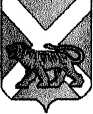 АДМИНИСТРАЦИЯ СЕРГЕЕВСКОГО СЕЛЬСКОГО ПОСЕЛЕНИЯПОГРАНИЧНОГО МУНИЦИПАЛЬНОГО РАЙОНАПРИМОРСКОГО КРАЯПОСТАНОВЛЕНИЕ21.11.2014                                          с. Сергеевка                                                  № 128Об утверждении муниципальной программы «Благоустройство территории Сергеевского сельского поселения   на 2015-2017 годы» В соответствии со ст.179 Бюджетного кодекса Российской Федерации, с подпунктом 19 пункта 1 статьи 14 Федерального закона от 06.10.2003 № 131-ФЗ «Об общих принципах организации местного самоуправления в Российской Федерации», руководствуясь Уставом Сергеевского сельского поселения, постановлением администрации Сергеевского сельского поселения от 26.08.2013 № 97 «Об утверждении порядка принятия решений о разработке муниципальных программ, их формирования и реализации на территории Сергеевского сельского поселения», в целях улучшения экологической и  санитарно-эпидемиологической обстановки Сергеевского сельского поселения,  администрация Сергеевского сельского поселения ПОСТАНОВЛЯЕТ:1. Утвердить муниципальную программу «Благоустройство территории Сергеевского сельского поселения на 2015-2017 годы» (прилагается).2. Признать утратившим силу с 01.01.2015 года постановление администрации Сергеевского сельского поселения от 07.11.2013 № 133 «Об утверждении муниципальной программы «Благоустройство территории Сергеевского сельского поселения Пограничного муниципального района на 2014-2016 годы» (в редакции постановлений от 30.01.2014 № 21, от 26.06.2014 № 59, от 05.11.2014 № 109, от 21.11.2014 № 122).3. Обнародовать настоящее постановление на информационных стендах в помещениях администрации Сергеевского сельского поселения, библиотеки села Сергеевка и сельского клуба Украинка и разместить на официальном сайте Сергеевского сельского поселения (www.sp-sergeevskoe.ru.).  4. Настоящее постановление вступает в силу с момента обнародования и распространяет свое действие на отношения, возникшие с 01 января 2015 года.5. Контроль  исполнения настоящего постановления оставляю за собой. Глава  поселения – глава администрации Сергеевского сельского поселения                                                          И.В. СтарченкоН.В.Кузнецова24 7 04                                            Утверждена                                                                               постановлением администрации                                                                                    Сергеевского сельского поселения                                                                                    от «21» ноября 2014 года № 128Муниципальная программа «Благоустройство территории Сергеевского сельского поселения  на 2015-2017 годы» Паспорт муниципальной программыНаименование муниципальной программы: муниципальная программа «Благоустройство территории Сергеевского сельского поселения на 2015-2017 годы» (далее – Программа).Дата принятия решения о разработке: распоряжение администрации Сергеевского сельского поселения от 12.11.2014 № 52-р «О разработке муниципальных программ в Сергеевском сельском поселении на 2015-2017 годы».Заказчик муниципальной программы: администрация Сергеевского сельского поселения Пограничного муниципального района.Основание для разработки муниципальной программы: ст.179 Бюджетного кодекса Российской Федерации;подпункт 19 пункта 1 статьи 14 Федерального закона от 06.10.2003 № 131-ФЗ «Об общих принципах организации местного самоуправления в Российской Федерации».Разработчики муниципальной программы: специалисты администрации Сергеевского сельского поселения Пограничного муниципального района.Цели муниципальной программы: - улучшение состояния благоустройства территории Сергеевского сельского поселения;- создание благоприятных комфортных условий для проживания жителей;  - улучшение экологической и санитарно-эпидемиологической обстановки.Задачи муниципальной программы: - организация взаимодействия между предприятиями, организациями и учреждениями при решении вопросов благоустройства сельского поселения;- проведение мероприятий по улучшению содержания территорий и объектов благоустройства в надлежащем состоянии; - повышение уровня самосознания и информированности населения в области создания, охраны и защиты объектов благоустройства и озеленения через привлечение их к совместной деятельности по проведению субботников, двухмесячников, месячников и других мероприятий по благоустройству и озеленению территории Сергеевского сельского поселения;- устройство малых архитектурных форм;- увеличение объема зеленых насаждений и озеленение придомовых территорий и улиц в поселении;- вовлечение в благоустройство максимального количества жителей Сергеевского сельского поселения.Сроки и этапы реализации муниципальной программы: Муниципальная программа реализуется в 2015 - 2017  годах в один этап.Объемы и источники финансирования муниципальной программы (в текущих ценах каждого года): Мероприятия программы реализуются за счет средств бюджета Сергеевского сельского поселения. Объем финансирования программы на 2015 - 2017 годы составляет 255 тысяч рублей, в т.ч. по годам:2015 год - 85 тыс.руб.2016 год - 85 тыс.руб.2017 год - 85 тыс.руб.В качестве дополнительных источников финансирования отдельных мероприятий Программы могут привлекаться средства организаций, учреждений, предприятий, независимо от форм собственности, деятельность которых осуществляется на территории Сергеевского сельского поселения.Бюджетные ассигнования, предусмотренные в Программе, могут быть уточнены при формировании проекта местного бюджетов на 2015- 2017 годы.Перечень подпрограмм муниципальной программы. Перечень основных мероприятий муниципальной программы: Программа предусматривает реализацию мероприятий, способствующих решению задач Программы, направленных на улучшение комфортности проживания жителей, улучшение экологической и санитарно-эпидемиологической обстановки на территории Сергеевского сельского поселения:- организация взаимодействия между предприятиями, организациями и учреждениями при решении вопросов благоустройства сельского поселения;- организация просветительной работы и общественных мероприятий по благоустройству и озеленению территории Сергеевского сельского поселения (субботники, двухмесячники, месячники).- размещение малых архитектурных форм и объектов дизайна в Сергеевском сельском поселении (скамьи, урны, оборудование детских площадок, площадок отдыха, ограждений);- приведение в надлежащее состояние существующих объектов благоустройства и озеленения, а также регулярно в плановом порядке обеспечить постоянную сохранность и уход за объектами благоустройства и озеленения;- высадка зелёных насаждений (саженцев), озеленение территорий;- своевременная санитарная и формовочная обрезка деревьев;- ежегодное проведение конкурса по благоустройству «Лучший двор, лучшая усадьба, лучшее предприятие». Перечень мероприятий и распределение финансирования данных мероприятий по годам приведены в Приложении № 1 к Программе.Основные исполнители муниципальной программы: Администрация Сергеевского сельского поселения, МКУ «ХОЗУ администрации Сергеевского сельского поселения». Целевые индикаторы муниципальной программы: Эффективность реализации Программы оценивается с использованием групп целевых показателей, характеризующих следующее:- объём денежных средств, выделенных из бюджета поселения на озеленение территорий общего пользования и благоустройство;- увеличение количества предприятий, организаций и учреждений, участвующих в благоустройстве сельского поселения;- увеличение количества жителей Сергеевского сельского поселения, участвующих в общественных мероприятиях по благоустройству и озеленению территории поселения (субботниках, двухмесячниках, месячниках).- уменьшение несанкционированных свалок (100 % ликвидация).Ожидаемые конечные результаты реализации муниципальной программы:В результате реализации программы будет обеспечено:- улучшение условий проживания жителей Сергеевского сельского поселения;- улучшение экологической и санитарно-эпидемиологической обстановки в Сергеевском сельском поселении.Организация управления и система контроля за исполнением программы:Контроль за ходом реализации Программы осуществляется Бюджетной комиссией администрации Сергеевского сельского поселения.1. Содержание проблемы и обоснование необходимости ее решения программными методами.В соответствии с пунктом 19 статьи 14 Федерального закона от 06.10.2003 № 131-ФЗ «Об общих принципах организации местного самоуправления в Российской Федерации» к вопросам местного значения относится «организация благоустройства территории поселения». Территория большинства сёл Сергеевского сельского поселения по степени благоустроенности не отвечает минимальным градостроительным, санитарно-гигиеническим, экологическим и эстетическим требованиям.В связи с этим возникла необходимость комплексного подхода к решению задач улучшения благоустройства и выполнения работ по основным направлениям, включая проведение работ по озеленению территории, привлечение максимального количества жителей сельского поселения к совместной деятельности по проведению субботников, двухмесячников, месячников и других мероприятий по благоустройству и озеленению территории Сергеевского сельского поселения.Существующие участки зеленых насаждений общего пользования и растений нуждаются в постоянном уходе, в вырезке поросли, формовке деревьев и кустарников, подсадке саженцев, разбивке клумб.Ремонт, реконструкция, содержание имеющихся и создание новых объектов благоустройства в сложившихся условиях является ключевой задачей органов местного самоуправления. Без реализации неотложных мер по повышению уровня благоустройства территории поселения, невозможно добиться существенного повышения имеющегося потенциала поселения и эффективного обслуживания экономики, обеспечить в полной мере безопасность жизнедеятельности и охрану окружающей среды.Работы по озеленению и благоустройству территорий общего пользования могут выполняться как специализированными организациями в плановом порядке, так и в ходе организуемых месячников весенних и осенних посадок зеленых насаждений. К участию в этой работе необходимо привлекать предприятия, организации, учреждения, учащихся, население, которые должны благоустраивать свои прилегающие территории, включая цветочное оформление фасадов и входов в здания, жилые дома, это будет способствовать росту культурного самосознания жителей и более бережному отношению к плодам своих и чужих трудов.Основными проблемными вопросами в области благоустройства и озеленения на территории поселения являются:- существующие объекты благоустройства и озеленения без регулярного соответствующего содержания в течение короткого времени приходят в запустение и теряют благоустроенный вид, что негативно отражается на внешнем облике поселения и вызывает чувство дискомфорта у жителей улиц, на которых расположены данные объекты;- уровень самосознания и грамотности населения в области озеленения и благоустройства крайне низок, что в результате приводит к крайне небрежному отношению к объектам благоустройства и озеленения отдельных категорий граждан, вплоть до умышленного уничтожения зеленых насаждений.Решение поставленных задач в сфере благоустройства будет способствовать повышению уровня комфортного проживания граждан.2. Цели и задачи Программы Основные цели Программы: - улучшение состояния благоустройства территории Сергеевского сельского поселения;- создание благоприятных комфортных условий для проживания жителей;- улучшение экологической и санитарно-эпидемиологической обстановки в Сергеевском сельском поселении.Задачи муниципальной Программы:- организация взаимодействия между предприятиями, организациями и учреждениями при решении вопросов благоустройства сельского поселения;- проведение мероприятий по улучшению содержания территорий и объектов благоустройства в надлежащем состоянии; - повышение уровня самосознания и информированности населения в области создания, охраны и защиты объектов благоустройства и озеленения через привлечение их к совместной деятельности по проведению субботников, двухмесячников, месячников и других мероприятий по благоустройству и озеленению территории Сергеевского сельского поселения;- устройство малых архитектурных форм;- увеличение объема зеленых насаждений и озеленение придомовых территорий и улиц в поселении;- вовлечение в благоустройство максимального количества жителей Сергеевского сельского поселения;- ежегодное проведение конкурса по благоустройству «Лучший двор, лучшая усадьба, лучшее предприятие». 3. Сроки и этапы реализации ПрограммыПрограмма реализуется в 2015 - 2017  годах в один этап.4. Перечень мероприятий Программы- организация взаимодействия между предприятиями, организациями и учреждениями при решении вопросов благоустройства сельского поселения;- организация просветительной работы и общественных мероприятий по благоустройству и озеленению территории Сергеевского сельского поселения (субботники, двухмесячники, месячники). - размещение малых архитектурных форм и объектов дизайна в Сергеевском сельском поселении (скамьи, урны, оборудование детских площадок, площадок отдыха, ограждений);- приведение в надлежащее состояние существующих объектов благоустройства и озеленения, а также регулярно в плановом порядке обеспечить постоянную сохранность и уход за объектами благоустройства и озеленения;- высадка зелёных насаждений (саженцев), озеленение территорий.- своевременная санитарная и формовочная обрезка деревьев.- ежегодное проведение конкурса по благоустройству «Лучший двор, лучшая усадьба, лучшее предприятие». Перечень мероприятий и распределение финансирования данных мероприятий по годам приведены в Приложении № 1 к Программе.5. Механизм реализации ПрограммыПри изменении ситуации с финансированием Программы, при появлении дополнительных ресурсов заказчик Программы вправе изменять перечень мероприятий в тот или иной год реализации Программы.Основными рисками в реализации Программы являются:- нехватка средств местного бюджета.Это повлечёт снижение показателей реализации Программы и может быть частично или полностью компенсировано:- привлечением иных внебюджетных источников софинансирования;- уменьшением числа мероприятий, включенных в Программу.6. Ресурсное обеспечение ПрограммыПри планировании ресурсного обеспечения Программы учитывались реальная ситуация в финансово-бюджетной сфере муниципального образования, социальная значимость проблемы содержания территорий и благоустройства.Мероприятия Программы реализуются за счет средств бюджета Сергеевского сельского поселения. Объем финансирования Программы на 2015 – 2017 годы составляет 255 тыс. руб. в т.ч. по годам:2015 год - 85 тыс.руб.2016 год – 85 тыс.руб.2017 год – 85 тыс.руб.Объем финансирования Программы носит прогнозный характер и подлежит уточнению при разработке бюджета Сергеевского сельского поселения.  Размеры средств, выделяемых на реализацию мероприятий настоящей программы, утверждаются ежегодно решением муниципального комитета Сергеевского сельского поселения «О бюджете Сергеевского сельского поселения на очередной финансовый год и плановый период».7. Управление реализацией Программы и контроль за ходом ее исполненияУправление настоящей программой осуществляется заказчиком Программы - администрацией Сергеевского сельского поселения посредством заключения в установленном порядке муниципальных контрактов либо договоров с исполнителями мероприятий настоящей программы.Заказчик осуществляет постоянный контроль за выполнением программных мероприятий и целевым использованием выделенных на их реализацию финансовых средств, обеспечивает взаимодействие участников настоящей программы с исполнительными органами государственной власти Приморского края, органами местного самоуправления и организациями по вопросам реализации настоящей программы.Заказчик Программы обеспечивает подготовку отчетных данных об исполнении программных мероприятий и, в установленный срок, представляет отчет о выполнении настоящей программы за отчетный период в Бюджетную комиссию администрации Сергеевского сельского поселения.8. Оценка эффективности реализации ПрограммыЭкономический эффект, полученный в ходе реализации программных мероприятий, прямым расчётом оценить сложно, озеленение и благоустройство имеют в основном социальное значение, конечная главная задача органов местного самоуправления – создание наиболее благоприятных и комфортных условий проживания и отдыха жителей поселения, улучшение внешнего вида территорий общего пользования.Оценка эффективности реализации Программы будет производиться ежегодно в течение всего срока реализации Программы и в целом по окончании её реализации путём установления степени достижения ожидаемых результатов. А также сравнения текущих значений показателей (индикаторов) с их целевыми значениями.Перечень целевых индикаторов (показателей),характеризующих ежегодный ход и итоги реализации ПрограммыОценка эффективности реализации целевых индикаторов Программы производится путем сравнения фактически достигнутых значений целевых индикаторов с установленными Программой значениями на основе расчетов по следующим формулам.Оценка эффективности реализации отдельного целевого индикатора Программы определяется на основе расчета коэффициента эффективности отдельного целевого индикатора:Kn  =(Tfn / Tn) x 100%, гдеK - коэффициент эффективности хода  реализации  n-го целевогоиндикатора программы;Tfn - фактическое значение n-го целевого индикатора, достигнутое в ходереализации программы;Tn - нормативное значение n-го  целевого  индикатора, утвержденное Программой на соответствующий год;n - порядковый номер целевого индикатора Программы.Оценка эффективности реализации Программы в целом определяется на основе расчетов итоговой сводной оценки по формуле:E = (SUM К / m) x 100%, где:E - эффективность реализации программы (процентов);SUM - обозначение математического суммирования;K - коэффициенты эффективности хода реализации индикаторов программы;m - количество индикаторов программы.В случае установления существенных различий (как положительных, так и отрицательных) данных между плановыми и фактическими значениями индикаторов, а также индикаторами разных лет, проводится анализ факторов, повлиявший на данное расхождение. По результатам такого анализа обосновывается изменение целевых индикаторов, а также изменение расходов бюджета по сравнению с предыдущими периодами. После проведения расчета общей оценки эффективности по конкретной Программе производится сопоставление полученного результата с данными, приведенными в следующей таблице:Результаты реализации Программы по итогам оценки ее эффективности рассматриваются на заседании Бюджетной комиссии Сергеевского сельского поселения.Снижение или повышение эффективности Программы по сравнению с плановыми значениями целевых индикаторов является основанием для уменьшения или увеличения в установленном порядке объема средств бюджета, выделяемых в очередном финансовом году на ее реализацию. Снижение эффективности Программы может являться основанием для принятия Бюджетной комиссией и главой администрации Сергеевского сельского поселения решения о сокращении с очередного финансового года бюджетных ассигнований на реализацию Программы, приостановлении или о досрочном прекращении ее реализации.Приложение № 1                                                                                                   к муниципальной программе  «Благоустройство  территории Сергеевского сельского                                                                                                        поселения  на 2015 – 2017 годы»,утверждённой постановлением администрации                                                                          Сергеевского сельского поселения от 21.11.2014 № 128Предложения программных мероприятий   (всего по программе – 255 тыс.руб.)Наименование целевого индикатора (показателя)Единицаизме- рения Значение целевых индикаторов       (показателей)              Значение целевых индикаторов       (показателей)              Значение целевых индикаторов       (показателей)              Значение целевых индикаторов       (показателей)              Значение целевых индикаторов       (показателей)              Наименование целевого индикатора (показателя)Единицаизме- рения Всего 2014201520162017Объём денежных средств, выделенных из бюджета поселения на озеленение территорий общего пользования и благоустройство%Увеличение количества предприятий, организаций и учреждений, участвующих в благоустройстве поселения%Увеличение количества жителей Сергеевского сельского поселения, участвующих в общественных мероприятиях по благоустройству и озеленению территории поселения (субботниках, двухмесячниках, месячниках)%Уменьшение несанкционированных свалок (100 % ликвидация) %Фактически полученное значение оценки эффективности в целом по ПрограммеСтепень эффективности реализации Программы80-100% и болееВысокая60-80%Хорошая30-60%Удовлетворительная0-30%Неудовлетворительная № п/пНаименование мероприятийНаименование мероприятийНаименование мероприятийНаименование мероприятийНаименование мероприятийИсточникфинансированияИсточникфинансированияОбъём финансирования(в тыс.руб.)Объём финансирования(в тыс.руб.)Объём финансирования(в тыс.руб.)Объём финансирования(в тыс.руб.)ВсегоВсегоВсего № п/пНаименование мероприятийНаименование мероприятийНаименование мероприятийНаименование мероприятийНаименование мероприятийИсточникфинансированияИсточникфинансирования2015г.2016г.2016г.2017г.1.1Приобретение семян и посадочного материала для озеленения цветников и клумбПриобретение семян и посадочного материала для озеленения цветников и клумбПриобретение семян и посадочного материала для озеленения цветников и клумбПриобретение семян и посадочного материала для озеленения цветников и клумбПриобретение семян и посадочного материала для озеленения цветников и клумбБюджет поселенияБюджет поселения33339991.2Ликвидация несанкционированных свалок в сёлах поселенияЛиквидация несанкционированных свалок в сёлах поселенияЛиквидация несанкционированных свалок в сёлах поселенияЛиквидация несанкционированных свалок в сёлах поселенияЛиквидация несанкционированных свалок в сёлах поселенияБюджет поселенияБюджет поселения111111113333331.3Спиливание сухостойных деревьев, обрезка деревьев и кустарников, побелка деревьев, озеленение и разбивка цветников и клумб, посадка саженцев деревьев и кустарников, посадка цветочной рассады
и уход за цветниками, выкашивание газоновСпиливание сухостойных деревьев, обрезка деревьев и кустарников, побелка деревьев, озеленение и разбивка цветников и клумб, посадка саженцев деревьев и кустарников, посадка цветочной рассады
и уход за цветниками, выкашивание газоновСпиливание сухостойных деревьев, обрезка деревьев и кустарников, побелка деревьев, озеленение и разбивка цветников и клумб, посадка саженцев деревьев и кустарников, посадка цветочной рассады
и уход за цветниками, выкашивание газоновСпиливание сухостойных деревьев, обрезка деревьев и кустарников, побелка деревьев, озеленение и разбивка цветников и клумб, посадка саженцев деревьев и кустарников, посадка цветочной рассады
и уход за цветниками, выкашивание газоновСпиливание сухостойных деревьев, обрезка деревьев и кустарников, побелка деревьев, озеленение и разбивка цветников и клумб, посадка саженцев деревьев и кустарников, посадка цветочной рассады
и уход за цветниками, выкашивание газоновБюджет поселенияБюджет поселения151515154545451.4Организация работ по благоустройству и озеленению территории поселения (субботники, двухмесячники месячники)Организация работ по благоустройству и озеленению территории поселения (субботники, двухмесячники месячники)Организация работ по благоустройству и озеленению территории поселения (субботники, двухмесячники месячники)Организация работ по благоустройству и озеленению территории поселения (субботники, двухмесячники месячники)Организация работ по благоустройству и озеленению территории поселения (субботники, двухмесячники месячники)Бюджет поселенияБюджет поселения55551515151.5Выполнение работ по очистке крыш муниципальных зданий (многофункционального здания и здания сельского клуба) от снега, сосулекВыполнение работ по очистке крыш муниципальных зданий (многофункционального здания и здания сельского клуба) от снега, сосулекВыполнение работ по очистке крыш муниципальных зданий (многофункционального здания и здания сельского клуба) от снега, сосулекВыполнение работ по очистке крыш муниципальных зданий (многофункционального здания и здания сельского клуба) от снега, сосулекВыполнение работ по очистке крыш муниципальных зданий (многофункционального здания и здания сельского клуба) от снега, сосулекБюджет поселенияБюджет поселения55551515151.6Подведение итогов ежегодного конкурса   «Лучший двор, лучшая усадьба, лучшее предприятие»Подведение итогов ежегодного конкурса   «Лучший двор, лучшая усадьба, лучшее предприятие»Подведение итогов ежегодного конкурса   «Лучший двор, лучшая усадьба, лучшее предприятие»Подведение итогов ежегодного конкурса   «Лучший двор, лучшая усадьба, лучшее предприятие»Подведение итогов ежегодного конкурса   «Лучший двор, лучшая усадьба, лучшее предприятие»Бюджет поселенияБюджет поселения55551515151.7Приобретение ГСМ, краски, покрасочных кистей, растворителя, извести, побелочных щёток, мешков для мусора, мусорных пакетов, перчатокПриобретение ГСМ, краски, покрасочных кистей, растворителя, извести, побелочных щёток, мешков для мусора, мусорных пакетов, перчатокПриобретение ГСМ, краски, покрасочных кистей, растворителя, извести, побелочных щёток, мешков для мусора, мусорных пакетов, перчатокПриобретение ГСМ, краски, покрасочных кистей, растворителя, извести, побелочных щёток, мешков для мусора, мусорных пакетов, перчатокПриобретение ГСМ, краски, покрасочных кистей, растворителя, извести, побелочных щёток, мешков для мусора, мусорных пакетов, перчатокБюджет поселенияБюджет поселения202020206060601.8Приобретение хозяйственного инвентаря для работ по благоустройству (грабли, топоры, лопаты, веники, вёдра).Приобретение хозяйственного инвентаря для работ по благоустройству (грабли, топоры, лопаты, веники, вёдра).Приобретение хозяйственного инвентаря для работ по благоустройству (грабли, топоры, лопаты, веники, вёдра).Приобретение хозяйственного инвентаря для работ по благоустройству (грабли, топоры, лопаты, веники, вёдра).Приобретение хозяйственного инвентаря для работ по благоустройству (грабли, топоры, лопаты, веники, вёдра).Бюджет поселенияБюджет поселения11113331.9Закупка расходных материалов (леска, масло 2Т, диски) для бензиновых триммеров, для шлифовальной машины,для бензопилыЗакупка расходных материалов (леска, масло 2Т, диски) для бензиновых триммеров, для шлифовальной машины,для бензопилыЗакупка расходных материалов (леска, масло 2Т, диски) для бензиновых триммеров, для шлифовальной машины,для бензопилыЗакупка расходных материалов (леска, масло 2Т, диски) для бензиновых триммеров, для шлифовальной машины,для бензопилыЗакупка расходных материалов (леска, масло 2Т, диски) для бензиновых триммеров, для шлифовальной машины,для бензопилыБюджет поселенияБюджет поселения20202020606060Всего по программеВсего по программеВсего по программеВсего по программеВсего по программе85858585255255255